Mezei versrendezésEz a feladat időre megy, a csapatoknak 3-5 perce van összerakni a Nyári képek című verset (Melléklet_3), annak félbevágott versszakaiból. (Az időt döntsük el mi, a csapattól függően.)Előkészületek:Nyomtassuk ki a színkódos ábrát (Melléklet_1) és a Nyári képek c. verset (1. oldal)A verset vágjuk szét versszakokra, és minden versszakot vágjunk félbeA versszak-darabok hátulját jelöljük színes pöttyel, a színkódos ábrának megfelelően (Pl.: az ábrán az első kör jelöli az első versszakot. Ha a teteje piros, az alja pedig kék, akkor az első versszak első felét pirossal, a második felét kékkel kell jelölni)Tegyük a versrészleteket egy, a színkódos ábrát pedig egy másik borítékbaLebonyolítás:A résztvevők és mi is alkossunk egy nagy körtMindenki húzzon a borítékból egy-egy versrészletet Ismertessük a feladatot:A feladatotok az lesz, hogy ezekből a részletekből 3(-5) perc alatt összerakjátok az eredeti verset, amihez tartoznak. Mindenki egy fél versszakot kapott. Akkor vagytok kész, ha a versszakok „összeálltak”, és jó sorrendben is vannak. Ezt egymás mellé/mögé állással tudjátok jelezni, és azzal, ha a végén felkiáltotok: KÉSZ!. A jó sorrend megtalálásában ez a boríték fog segíteni, amit csak akkor kaphattok meg, ha már minden versszak összeállt (mindenki megtalálta a párját). Van-e kérdésetek?Indítsuk el az órát (3-5 perc), percenként jelezzük, hogy mennyi idő van hátraHa a versszakok összeálltak, adjuk oda a színkódos ábrát (Csak végszükség esetén mondjuk el, hogy kell értelmezni, erre nekik kell megpróbálni rájönni)Ha kész vannak, vagy ha lejárt az idő, ellenőrizzük a sorrendet: nyissuk ki a Szitakötőt az első oldalon. Kérjük meg a gyerekeket, hogy olvassák fel egymás után a versrészletüket, és ezután olvassuk fel mi is a verset. Ebből kiderül, jól álltak-e fel. Ha nem sikerült jól felállni, adhatunk egy „mentő 15 másodpercet”, hogy kijavítsák a hibát. Ehhez kiválaszthatnak 1 képviselőt, akinek odaadjuk a magazint, és aki addig kiléphet a sorból segíteni a többieket.Ha vége a feladatnak, kérjük meg a párokat (akik egy versszakot alkotnak), hogy maradjanak együtt, mert a következő feladat is páros feladat lesz. Ha valakinek a játékvezető/segítő volt a párja, most álljon ki, és az így egyedül maradt résztvevő álljon be egy tetszőleges csapathoz harmadiknakKiegészítés:Ez a feladat 8 fővel működik jól, hiszen 8 versrészlet van. Ha kevesebben vannak, próbáljuk meg a létszámot párosra kihozni (ha kell, álljon be a játékvezető/segítő), és hagyjuk el az utolsó verszakot/versszakokatHa többen vannak mint 8 fő, akkor behozhatunk egy új verset, amit ugyanígy színkódulunk nehezítésképpen: alkalmas erre például a folyóirat 15. oldalán található Mit tud c. vers. Itt is annyi versszakot használjunk fel, amennyi szükséges, mindig hátulról csökkentsünk a létszámot (utolsó versszak/ok elhagyásával)Ezek függvényében természetesen szabadon alakíthatunk az időnMelléklet_1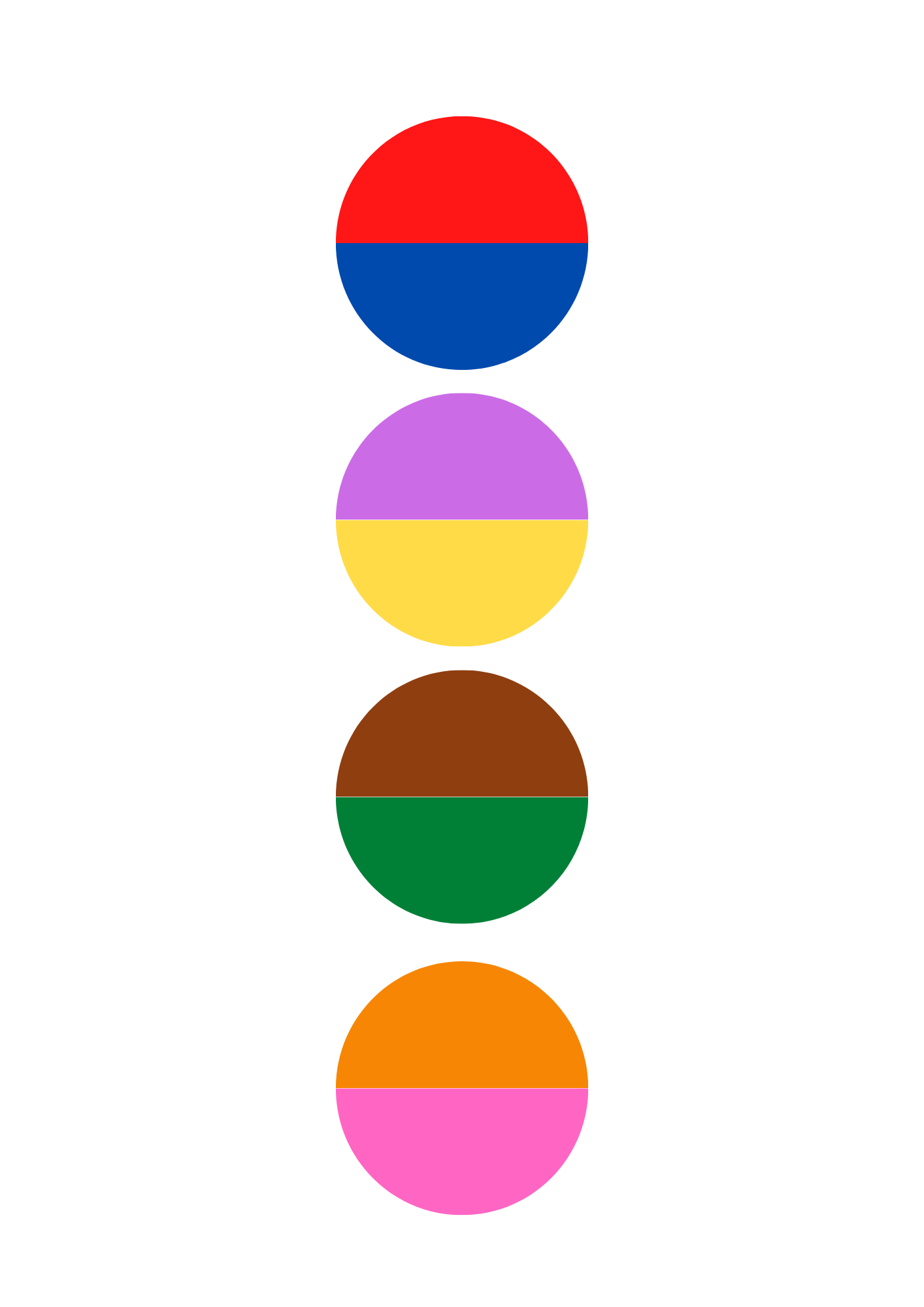 